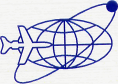 123154 г. Москва, б-р Генерала                                                                       ИНН 7734230508 / КПП 773401001Карбышева, д.5, корп.2, кВ. 64 (пом.II)          	Р/с № 40702810800000004401Тел/факс: 287-35-52	в ОАО «ТрансКредитБанк» г. МоскваE-mail: zemresurs@list.ru	К/с № 30101810600000000562 БИК 044525562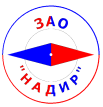 123154 г. Москва, б-р Генерала                                                                       ИНН 7734230508 / КПП 773401001Карбышева, д.5, корп.2, кВ. 64 (пом.II)          	Р/с № 40702810800000004401Тел/факс: 287-35-52	в ОАО «ТрансКредитБанк» г. МоскваE-mail: zemresurs@list.ru	К/с № 30101810600000000562 БИК 044525562